新 书 推 荐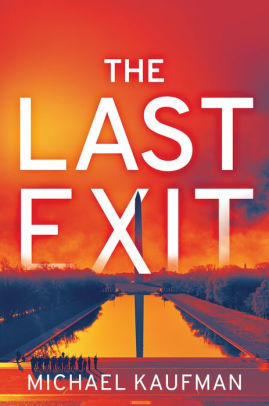 中文书名：《最后的退出》英文书名：THE LAST EXIT作    者：Michael Kaufman出 版 社：Crooked Lane代理公司：Biagi /ANA/Jessica Wu页    数：288页出版时间：2021年1月代理地区：中国大陆、台湾审读资料：电子稿类    型：惊悚悬疑内容简介：    本书非常适合本·温特斯（Ben Winters）和科里·多克托（Cory Doctorow）的粉丝。在这部惊心动魄的近未来小说中，一些人严密地守护着永恒生命的秘密，并且会不惜一切代价地保守它，即便这意味着要摧毁阻碍他们这样做的一切人和事。    这个故事发生的背景在华盛顿特区，在不久的将来，气候变化使世界遭受重创，大火熊熊燃烧，失业率居高不下，备受争议的长寿疗法只提供给非常富有的人。珍·B.陆（Jen B. Lu）是一位足智多谋的年轻警探，她和她的“搭档”钱德勒（Chandler）——一个植入她大脑的芯片——共同解决一系列案件。钱德勒会在珍的头脑中发出声音，珍也可以通过这个钱德勒即时地链接到互联网和警方记录，他是个爱打听的硬汉，幽默感十足，对破案也有自己的独特看法。    珍是老年人虐待案调查小组的一员，她本应调查那些为了有资格获得“长寿药”，逼着自己年迈的父母“退出”的孩子们，但是在这个过程中，一种有关黑市版的长寿药“伊甸园”（Eden）的传闻引起了她的注意，这种药和人们一夜之间衰老，然后突然死亡的奇怪现象是否有所关联呢？又是否有大型制药公司参与其中呢？    当珍对伊甸园的调查，使她逐渐接近事件的真相和黑暗势力的中心时，她被停了职，钱德勒也被解除了，珍的男朋友被“她脑子里的东西”吓坏了。这一切使她陷入了孤身一人的境地，却无法阻止她继续调查的决心，她不得不独自一人继续进行这项非常危险的调查。作者简介：    迈克尔·考夫曼（Michael Kaufman）已经创作了两部小说，以及七部非虚构类作品。他与联合国，以及五十多个国家的政府及非政府组织、公司，还有教育工作者合作，致力于保护和促进妇女权利。媒体评价：    “考夫曼让锅中的水一直保持着沸腾的状态……充满了强烈、丰富的想象。”----《科克斯书评》（Kirkus Reviews）    “《最后的退出》（The Last Exit）是一部引人入胜的惊悚小说，故事设定在一个令人着迷、似是而非的近未来，它展现了人类与人工智能的伙伴关系，既令人信服，又令人感动。”----艾玛·多诺霍（Emma Donoghue），《纽约时报》（New York Times）畅销书《房间》（Room）的作者    “在这部快节奏的惊悚小说中，陆警探遇到了很多麻烦：许多人突然之间迅速死亡，令人费解的谜团层出不穷，她面临的是一个需要与个人道德困境搏斗的问题，和一个处于混乱边缘、残酷而不公平的社会。”----康·莱哈恩（Con Lehane），“第42街图书馆解谜系列”（42nd Street Library mysteries）的作者    “我喜欢能让我思考、让我看到另一个世界的书，它能让我品味我所生活的世界，并对它更加感恩。”----安妮·佩里（Anne Perry），国际畅销书“夏洛特和托马斯·皮特探案系列”（Charlotte and Thomas Pitt mysteries）的作者    “作者的Cobalt Blue是一部非常成功的处女作，它的节奏非常完美，丝毫没有差错。人物、情节和风格都非常出色。强烈推荐给所有犯罪小说爱好者。”----伊尔萨·西古尔托希尔（Yrsa Sigurðardóttir），畅销书《死亡祭仪》（Last Rituals）的作者    “我爱这部小说！迈克尔·考夫曼引人入胜的惊悚小说《最后的退出》对华盛顿特区的警探陆和她的人工智能伙伴钱德勒这对几年来文学作品中出现的最奇特的搭档进行了精彩的叙述。”----卢辛达·苏伯（Lucinda Surber），《住手，你要杀了我！》（Stop, You’re Killing Me! ）和“左海岸犯罪系列”（Left Coast Crime）的作者谢谢您的阅读！请将反馈信息发至：吴伊裴（Jessica Wu）安德鲁﹒纳伯格联合国际有限公司北京代表处北京市海淀区中关村大街甲59号中国人民大学文化大厦1705室，100872电 话：010-82449901传 真：010-82504200Email：Jessica@nurnberg.com.cnHttp://www.nurnberg.com.cn新浪微博：http://weibo.com/nurnberg豆瓣小站：http://site.douban.com/110577/